В связи с изданием постановления мэрии города Новосибирска от 12.04.2017 № 1556 «О проекте планировки территории, ограниченной перспективным направлением Красного проспекта, границей города Новосибирска, проектируемыми Ельцовской и Космической магистралями, в Калининском районе и проекте межевания территории квартала в границах улиц Тюленина, Гребенщикова и Мясниковой в Калининском районе», в соответствии с Градостроительным кодексом Российской Федерации, Федеральным законом от 06.10.2003 № 131-ФЗ «Об общих принципах организации местного самоуправления в Российской Федерации», решением Совета депутатов города Новосибирска от 21.05.2008 № 966 «О Порядке подготовки документации по планировке территории города Новосибирска», руководствуясь Уставом города Новосибирска, ПОСТАНОВЛЯЮ:1. Внести в постановление мэрии города Новосибирска от 29.11.2016 № 5431 «О подготовке проекта межевания территории, предназначенного для размещения линейного объекта транспортной инфраструктуры местного значения – автомобильной дороги общего пользования по ул. Мясниковой в Калининском районе в границах проекта планировки территории жилого района «Родники» и жилого района по ул. Фадеева в Заельцовском и Калининском районах» следующие изменения: 1.1. В наименовании слова «жилого района «Родники» и жилого района по ул. Фадеева в Заельцовском и Калининском районах» заменить словами «, ограниченной перспективным направлением Красного проспекта, границей города Новосибирска, проектируемыми Ельцовской и Космической магистралями, в Калининском районе».1.2. В преамбуле слова «от 17.03.2015 № 2433 «Об утверждении проекта планировки территории жилого района «Родники» и жилого района по ул. Фадеева в Заельцовском и Калининском районах» заменить словами «от 12.04.2017 № 1556 «О проекте планировки территории, ограниченной перспективным направлением Красного проспекта, границей города Новосибирска, проектируемыми Ельцовской и Космической магистралями, в Калининском районе и проекте межевания территории квартала в границах улиц Тюленина, Гребенщикова и Мясниковой в Калининском районе». 1.3. В пункте 1 слова «жилого района «Родники» и жилого района по ул. Фадеева в Заельцовском и Калининском районах» заменить словами «, ограниченной перспективным направлением Красного проспекта, границей города Новосибирска, проектируемыми Ельцовской и Космической магистралями, в Калининском районе». 1.4. В пунктах 2, 3 слова «документации по проекту» заменить словом «проекта», слова «жилого района «Родники» и жилого района по ул. Фадеева в Заельцовском и Калининском районах» заменить словами «, ограниченной перспективным направлением Красного проспекта, границей города Новосибирска, проектируемыми Ельцовской и Космической магистралями, в Калининском районе».1.5. В пункте 4, подпункте 5.2 слова «жилого района «Родники» и жилого района по ул. Фадеева в Заельцовском и Калининском районах» заменить словами         «, ограниченной перспективным направлением Красного проспекта, границей города Новосибирска, проектируемыми Ельцовской и Космической магистралями, в Калининском районе».1.6. В подпунктах 5.3, 5.4 слова «документации по проекту» заменить словом «проекта», слова «жилого района «Родники» и жилого района по ул. Фадеева в Заельцовском и Калининском районах» заменить словами «, ограниченной перспективным направлением Красного проспекта, границей города Новосибирска, проектируемыми Ельцовской и Космической магистралями, в Калининском районе».1.7. В наименовании приложения 1 слова «жилого района «Родники» и жилого района по ул. Фадеева в Заельцовском и Калининском районах» заменить словами       «, ограниченной перспективным направлением Красного проспекта, границей города Новосибирска, проектируемыми Ельцовской и Космической магистралями, в Калининском районе».1.8. В наименовании приложения 2 слова «документации по проекту» заменить словом «проекта», слова «жилого района «Родники» и жилого района по ул. Фадеева в Заельцовском и Калининском районах» заменить словами «, ограниченной перспективным направлением Красного проспекта, границей города Новосибирска, проектируемыми Ельцовской и Космической магистралями, в Калининском районе».2. Департаменту строительства и архитектуры мэрии города Новосибирска разместить постановление на официальном сайте города Новосибирска в информационно-телекоммуникационной сети «Интернет».3. Департаменту информационной политики мэрии города Новосибирска обеспечить опубликование постановления.4. Контроль за исполнением постановления возложить на заместителя мэра города Новосибирска – начальника департамента строительства и архитектуры мэрии города Новосибирска.Гальянова2275008ГУАиГ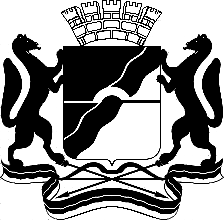 МЭРИЯ ГОРОДА НОВОСИБИРСКАПОСТАНОВЛЕНИЕОт  	  03.05.2017		№     2021	О внесении изменений в постановление мэрии города Новосибирска от 29.11.2016 № 5431 «О подготовке проекта межевания территории, предназначенного для размещения линейного объекта транспортной инфраструктуры местного значения – автомобильной дороги общего пользования по ул. Мясниковой в Калининском районе в границах проекта планировки территории жилого района «Родники» и жилого района по ул. Фадеева в Заельцовском и Калининском районах»Мэр города НовосибирскаА. Е. Локоть